RESUME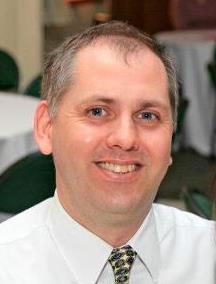 Name: RAFAEL  FISCHERRua Euzebio de Queiros, 584Apto. 201 -  B. AtiradoresJoinville - SC - BRAZIL - Zip Code 89203-100E-mail: rafael_fischer@hotmail.comPhone: + 55 (47) 99624-0899WORK  EXPERIENCEJanuary 1997 to PresentBONAL TECHNOLOGIES, INC. www.bonal.comJanuary 1997 to PresentW. FISCHER TECNICA LTDA , Joinville/SCwww.wfischer.com.brEDUCATION  AND  DEVELOPMENT  EXPERIENCESFebruary 2017 (in progress)Brigham Young UniversityBachelor´s Degree in Business Managementhttps://www.byui.edu/April 2016 to April 2017 “PATHWAY” Course (preparation for on-line College Degree in a U.S. University)https://pathway.lds.org/January 2014 to April 2016University Degree in Mechanical Engineering  (to be concluded)CATÓLICA DE SANTA CATARINA www.catolicasc.org.brJanuary 2012 to December 2013University Degree in Mechanical Engineering (to be concluded)SOCIESC - Sociedade Educacional de Santa Catarinawww.sociesc.org.brJuly 2011 University Degree in Advertising & Public Relations (completed)IELUSC - Associação Educacional Luteranawww.ielusc.brSeptember to December 1997Course - English as a Second LanguageBrigham Young University - English Language Center http://elc.byu.edu/January 1995 to August 1997English Course - 10 Levels completedWIZARD Schoolwww.wizard.com.brDecember 1992 Degree as Mechanical TechnicianESCOLA TÉCNICA TUPY  -  Technical Schoolwww.sociesc.org.brAugust to December 1992WHIRLPOOL Brazil (EMBRACO) - www.embraco.com.brInternshipPrototype Laboratory TechnicianProduct Development DepartmentAssembly tasks for testing new models of compressorsJanuary to July 1992MEISTER - www.meister.com.brInternship - Activites for : Technical Design  /  Dies Maintenance  /  Plant MaintenanceINTERNATIONAL TRIPS (IN-COMPANY  VISITS)  AND TRADE FAIRS PARTICIPATION :United States of America BONAL (www.bonal.com)JapanTECHNOCOAT (http://technocoat.co.jp)AustriaROBAMAT (www.robamat.com)GermanyGIFA Foundry Trade Fair (www.gifa.com)MexicoFUNDIEXPO Foundry Trade Fair (http://smfac.org.mx/)ArgentinaRenault (Manufacturing Plant)WORK TO TRANSLATION COMPANIES:Transperfect (United States)
www.transperfect.com Global Voices (UK)www.globalvoices.co.ukMultiling (US and Germany)www.multiling.comApex Translations (United States)www.apex-translations.com/C&S Interpatentswww.interpatents.com.brLeão Advogadoswww.leao.adv.brVilela Coelho Propriedade Intelectualwww.vcpi.com.brIcamp Marcas e Patenteswww.icamp.com.brGlobo Tradução
www.globotraducao.com.brArte Comercial
www.artecomercial.com.brConexus Traduções
www.conexustraducoes.com.br